Other Subject Laboratories are under process for establishment and up-gradation. List of Lab Equipments available in Electrical Engg. Department 1st Semester & 2nd Semester (Common to All Branches)Electrical Technology Lab3rd Semester (Electrical Engg.)Electrical Machines Lab- IElectrical Measurement & Measuring Instrument LabElectrical Workshop Lab4th Semester (Electrical Engg.)Power System  - I LabDigital Electronics LabElectrical Machines – II LabControl System Lab5th Semester (Electrical Engg.)Electronic Measurements & Instruments LabPower Electronics – I LabControl System Lab6th Semester (Electrical Engg.)Microcontroller Applications LabPower Electronics – II LabElectric Drives LabAdvanced Programming Lab7th Semester (Electrical Engg.)Transducer Application LabPower System LabMinor Project Lab8th Semester (Electrical Engg.)Computer Methods in Power System LabInternet Fundamentals LabSupporting Equipments/ Accessories in Labs for performing Practicals Laboratory Charts and Scientist Charts 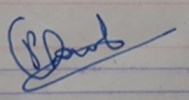 							        Head (Electrical Engg.)				      CDL State Institute of Engg. & Tech. 							      Panniwala Mota (Sirsa)Sr. No.Nomenclature of Laboratory established in Electrical Engg. department Class & Semester 1.Electrical Technology Lab 1st Year  2.Electrical Measurements & Measuring Instruments Lab 3rd Sem. EE3.Electrical Machines-I Lab 3rd Sem. EE4.Electrical Workshop Lab 3rd Sem. EE5.Skills & Innovation Lab 3rd Sem. EE6.Electrical Machines-II Lab 4th Sem. EE7.Digital Electronics Lab 4th Sem. EE8.Electronics Measurement & Process Control 4th Sem. Food Tech.9.Power System Lab 4th Sem. & 7th Sem. EE10.Power Electronics-I & II Lab 5th Sem. & 6th Sem. EE11.Electric Drives Lab 6th Sem. EE12.Electronic Measurement Lab 5th Sem. EE13.Control System Lab 5th Sem. EE14.Microcontroller Lab6th Sem. EE15.Transducers Applications Lab7th Sem. EE16.Minor Project Lab. 7th Sem. EE17.Computer Methods in Power System Lab. 8th Sem. EE18.Electrical Engg. Departmental Library  -Sr. No.Name of EquipmentQuantity of Equipment1.Verification of Theorems Kit (( Norton’s , Thevenin’s  & Superposition, Maximum Power Transfer, Reciprocity)02 kits2.Verification of Theorems ( Norton’s , Thevenin’s & Superposition ) Kit03 kits3.Verifications of Krchhoff’s Law  Kit (KCL & KVL)04 kits4.Verification of LCR Resonance Kit (Series Resonance & Parallel Resonance)03  kits5.Transformer 1-phase 1KVA, 50Hz,  230V/115V  03 6.AC Ammeter, MI, 1/2A037.AC Ammeter , MI,  2.5/5A 048.Wattmeter  Dynamometer Type  0/5/10A 0/250/500V or 0/125/250V029.Wattmeter1-Phase 5/10A, 150/300/600V 0810.AC Voltmeter, MI, 300/600V0511.AC Voltmeter, MI, 75/150/300V0412.Auto Transformer 1 phase, 50 Hz,8A,0-270 V0613Variable Lamp Load, 1 phase,2KW,230V0214.DC Shunt Motor ( Direct Test) 3Kw,220V,1500rpm with 3-point starter0115.Induction Motor 1phase ,1 HP,250V,  Capacitor start0216.Variable Lamp Load, 3phase, 2KW, 440V 0217.Cut Section of 1-Phase Transformer 0118.Cut Section of DC Machine with DC Supply and 3-Point Starter 0119.Cut Section of 1-Phase Induction Motor with Direct-on-Line (DOL) Starter 01Sr. No.Name of EquipmentQuantity of Equipment1.Transformers 1- phase 2 KVA, 230 V, 9A,50Hz  022.Transformer 1-phase 1KVA,230V,50Hz                023.Transformer 1-Phasse, 2KVA,50Hz,230v/115V024.Three –phase Transformer 4KVA,50Hz,440V/215V015.Three-phase Transformers 2KVA,5Hz,440V/215V026.AC Ammeter, MI. , 0.5/1A3 +3 = 67. AC Ammeter, MI,  5/10 A048.AC Ammeter, MI,  15/30A029.AC Ammeter, MI, 1/3/10A0410.Wattmeter, 50mm, Dynamometer 0211.Wattmeter  1-Phase, 1/2A, 75/150/300V, Dynamometer0412.Wattmeter1-Phase 5/10A, 150/300/600V, Dynamometer 0813.AC Voltmeter, MI,  150/300V0514.AC Voltmeter 125/250/500 V, MI0415.AC Voltmeter- 15/30/75 V, MI0416.Auto Transformer 1 phase, 50 Hz,15A,0-270 V0417.Auto Transformer 1 phase, 50 Hz,8A,0-270 V0618.DC Shunt  Motor 3HP,1500rpm,230V with Control Panel0119.DC Shunt Generator 2 Kw,230V0120.Speed Control of DC Shunt Motor 1HP with control panel with control0121.Variable Lamp Load, 3phase, 2KW, 440V0222.DC Shunt Motor ( Direct Test) 3Kw,220V,1500rpm with 3-point starter01Sr. No.Name of EquipmentQuantity of Equipment1.AC Ammeter, MI, 1/2A032.AC Ammeter , MI, 2.5/5A 043. AC Ammeter, MI,  5/10 A044.Wattmeter  1-Phase, 1/2A, 75/150/300V, Dynamometer045.AC Voltmeter, MI, 300/600V056.Energy Meter, 1 phase, 250V, 5-10A, 250V 027.Energy Meter, 3 phase, 4 wire,50Hz,10A,440V028.D’Arsonnal  Type Galvanometers 30/0/30V, 2 µA/div029.Anderson’s bridge Kit 0110.Dr Sauty’s bridge Kit0111.Kelvin’s Double bridge Kit 0112.Maxwell’s Inductance bridge Kit 0113.DC Source  0-12V, 10A0114.Schering bridge Kit 0115.Wheat  Stone’s bridge Kit 02Sr. No.Name of EquipmentQuantity of Equipment1.Plier 8”062.Plier023.Screw Driver Set-064.Screw Driver035.Spanner Set066.Wire  Cutter037.Wire Cutter038.Hammer Set ( 500,400,800mg)109.Tube Set0210.Tester Kit0611.Tester0412.Drilling Machine0113.Sodium Vapour Lamp 150Watt01 set14.High Pressure Mercury Vapour Lamp 250 Watt01 set15.Stair Case Wiring Set01 set16House Wiring Conduit & Batten arrangement02 sets17.Heater 150W01 18.Iron 750 W0119.Ceiling Fan for experiment 01Sr. No.Name of EquipmentQuantity of Equipment1.Transmission Line TrainerShort Transmission Line SetMedium Transmission Line  Set (π Set up)Medium Transmission Line Set (T-Set up)Long Transmission Line SetLong Transmission Set with Ferranti EffectLong Transmission Set with Loading Arrangement (R, L, C and RLC)01 Set 2.Transformer oil Testing Kit01 SetSr. No.Name of EquipmentQuantity of Equipment1.Shift Register Kit01 kit 2.De Morgan’s Theorem Kit01 kit3.4 Bit Multiplexer Kit01 kit4.4 Bit De multiplexer Kit01 kit5.BCD to Decimal Kit01 kit6.BCD to 7 Segment Kit01 kit7.Half & Full Adder Kit01 kit8.Johnson’s Counter Kit01 kit9.Study of Counters Kit01 kit10.BCD to Grey & vice verse Kit01 kit11.Excess 3 to BCD & Vice  Verse Kit01 kit12.Study of Synchronous & Asynchronous Counter Kit01 kit13.Decimal to BCD Encoder Kit01 kit14.Half & full Subtractor Kit01 kit15.Study  of Up/ Down Counter Kit01 kit16Study of S-R, J-K, D & T type Flip Flops02 kits17.Logic Gates Kit03 kits Sr. No.Name of EquipmentQuantity of Equipment1.AC Ammeter, MI, 1/2A032.AC Ammeter , MI, 2.5/5A 043. AC Ammeter, MI,  5/10 A044.Wattmeter  1-Phase, 1/2A, 75/150/300V, Dynamometer045.AC Voltmeter, MI, 300/600V056.Trainer for speed control of 3-phase squirrel cage induction motor with Pulley belt load arrangements  3- phase,440 V, 3HP027.3-phase star- Delta Starter028.Trainer for speed control of 3 phase slip ring induction motor 3phase ,440v, 3 HP with suitable panel arrangement029.Vacuum Filtration Pumps 1- phase squirrel cage induction motor0410.Induction Motor 1phase ,1 HP,250V,  Capacitor start0211.Auto Transformer 3 phase, 0-400 V, 15 A0212.Auto Transformer 3 phase, 0-400 V, 25 A02Sr. No.Name of EquipmentQuantity of Equipment1.Linear System Simulator01 kit2.Stepper motor controller Trainer 01 kit3.Characteristics of potentiometer trainer01 kitSr. No.Name of EquipmentQuantity of Equipment1.Instrumentation Trainer using TransducersLVDTRTDThermistorsThermocoupleLDR01 set2.Pressure Measurement by strain Gauge Kit01 set3.Oscilloscope  Dual Channel 0-30MHz  ( CRO )02Sr. No.Name of EquipmentQuantity of Equipment1.Light Intensity using SCR & TRIAC Kit01 kit 2.SCR Commutation Techniques Kit01 kit3.SCR Single Phase Half wave & full wave Converter Kit 01 kit4.Phase control using TRIAC Kit 01 kit5.Thyristor  Firing circuits Kit 01 kit6.P-N Diode Characteristics Kit 01 kit 7.Study of Thyristor Kit 01 kit8.TRIAC Characteristics Kit 01 kit9.Transistor Characteristics Kit 01 kit10.MOSFET Characteristics Kit 01 kit11.TRIAC Phase Control Kit 01 kit12.Bridge Inverter Application Kit 01 kit13.Single-Phase Cycloconverter Kit 01 kitSr. No.Name of EquipmentQuantity of Equipment1.Linear System Simulator01 kit2.Stepper motor controller Trainer 01 kit3.Characteristics of potentiometer trainer01 kitSr. No.Name of EquipmentQuantity of Equipment1.8051 microcontroller Kit with inbuilt power supply04 kitsSr. No.Name of EquipmentQuantity of Equipment1.Step up chopper Kit01 kit 2.Jone’s Chopper Kit01 kit3.Morgan’s Chopper Kit  01 kit4.Switched  Mode Regulator Kit 01 kit5.Series Inverter using SCRs Kit01 kit6.Chopper Control of DC series motor kit01 kit7.Single phase parallel Inverter Kit01 kit8.Single phase Dual Converter Kit01 kit9.IGBT Based PWM Inverter Kit01 kit10.Study of Buck, Boost and Cuk Regulator Kit 01 kitSr. No.Name of EquipmentQuantity of Equipment1.Various Industrial Drives Applications ( Lathe Machines )01 set2.Different Types of Loading  on electrical machines  Continuous LoadingIntermediate Loading 01 set01 set3.Chopper Control of DC Series Motor ( 1 HP)  for N-T Characteristics01 set4.3-phase fully controlled Rectifier fed separately  excited DC Motor (1HP) Kit01 set5.3 Phase VSI Inverter Controlled squirrel cage induction motor drive01 setSr. No.Name of EquipmentQuantity of Equipment1.C/ C++ Language  installed on computers to write various programmers.C/ C++ Language  installed on computers to write various programmers.Sr. No.Name of EquipmentQuantity of Equipment1.Instrumentation Trainer using TransducersLVDTRTDThermistorsThermocoupleLDRPhoto Diode01 set 2.Pressure Measurements using strain Gauge Kit01 kitSr. No.Name of EquipmentQuantity of Equipment1.Transmission Line TrainerShort Transmission Line SetMedium Transmission Line  Set (π Set up)Medium Transmission Line Set (T-Set up)Long Transmission Line SetLong Transmission Set with Ferranti EffectLong Transmission Set with Loading Arrangement (R, L, C and RLC)01 Trainer 2.Transformer oil Testing Kit01 KitSr. No.Name of EquipmentQuantity of Equipment1.DC- AC converter, 750 VA02 sets2.DC- AC Converter, 1400 VA01 set3.Voltage regulator, 1 KVA02 sets4.Voltage Regulator , 0.5 KVA02 sets5.Control Circuit Card , 750 VA03 setsSr. No.Name of EquipmentQuantity of Equipment1.C Language  installed on Computers to write various programs.C Language  installed on Computers to write various programs.Sr. No.Name of EquipmentQuantity of Equipment1.HTML Language  installed on computers to write various programs.HTML Language  installed on computers to write various programs.Sr. No.Name of EquipmentQuantity of Equipment1.Rheostats 1089 ohms, 0.6A032.Rheostats 150 ohms,2A033.Rheostats 0-350 ohms, 1.5A034.Variable Capacitive load 3-phase, 440V, 15A, 015.Variable Inductance load, 3-phase, 15A, 440V, 016.Variable capacitor, 0-10MFD, 027.DC regulated Multiple Output Power Supply 0-30Vdc out, 2A, & 3-15Vdc at 2A028.Digital Meter Multimeter 3.5digit, LCD display 029.Inductance boxes. 0-200KHz, accuracy 0.5%0210.Inductor, 0.8A Choke, 0.4A0211.Earth Tester 500V, 0-10-100 ohms 0212.Stop Watch digital 0413.Digital Contact type Tachometer 0-9999rpm, 3.5 digit 0214.Wire 1mm203 roll 15Wire 1.5mm202 roll 16Wire 2.5mm2 (Make: Mayur) 05 roll 17Wire 4mm2 (Make: Mayur) 05 roll 18Cable 3 Core 23/76 (Make: Mayur)02 roll 19Cable 4 Core 23/76 (Make: Mayur)02 roll 20Lab tables of size 6'x3'x3' (Sheesham Wood) 08+ 08+ 08 =2421Loading Rheostat 2.5KW, 10Amp. 02Sr. No.Name of Chart Size of Chart Quantity of Equipment1.Safety precautions in electric laboratories  Big sized charts of size 30” x 40” laminated and attached with rollers  032.Thyristor Family Big sized charts of size 30” x 40” laminated and attached with rollers  023.Chopper Circuits Big sized charts of size 30” x 40” laminated and attached with rollers  014.Inverter Circuits Big sized charts of size 30” x 40” laminated and attached with rollers  015.Non Conventional Sources of Energy Big sized charts of size 30” x 40” laminated and attached with rollers  026.Special Types of DC MachinesBig sized charts of size 30” x 40” laminated and attached with rollers  017.Parts of Synchronous Machine Big sized charts of size 30” x 40” laminated and attached with rollers  028.Electric Traction System Big sized charts of size 30” x 40” laminated and attached with rollers  019.Components of a Power System Big sized charts of size 30” x 40” laminated and attached with rollers  0210Scientist Chart of William ShockleyBig Scientist Chart of size 20” x 26” laminated and framed with board 0111.Scientist chart of Nikola TeslaBig Scientist Chart of size 20” x 26” laminated and framed with board 0112.Scientist chart of John Bardeen Big Scientist Chart of size 20” x 26” laminated and framed with board 0113.Scientist chart of Charles Coulomb Big Scientist Chart of size 20” x 26” laminated and framed with board 0214.Scientist chart of C.V. RamanBig Scientist Chart of size 20” x 26” laminated and framed with board 0115.Scientist chart of Thomas Edison Big Scientist Chart of size 20” x 26” laminated and framed with board 01